REPAS DES ADHERENTS		                Samedi 4 janvier 2014, à 12 heures                                                      Au PARIS 80           97, rue de Paris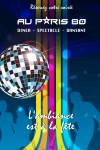           93000 BOBIGNY						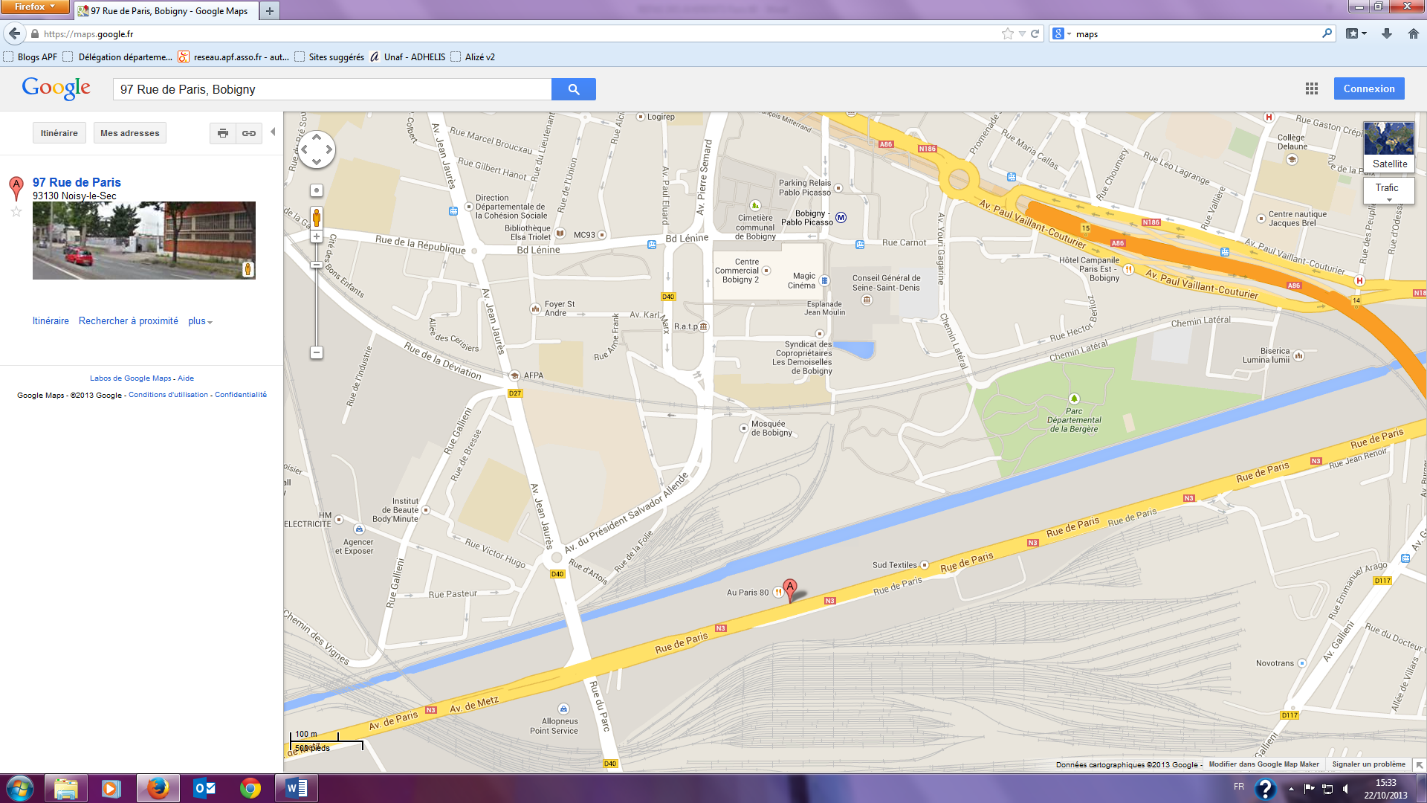 Un spectacle vous sera proposé pendant votre déjeuner, un DJ animera votre soirée et vous fera danser sur les hits des années 80 à aujourd’hui.Plan d'accès Au Paris 8097 rue de Paris 93000 Bobigny 
Accès : Proche de la porte de  Pantin sur la RN3, à proximité de l'A86 et A3. Metro : Raymond Queneau Bus 147 : rue de Paris N°105 Apéritif : (PUNCH) ou sans alcool Entrée : Assiette de foie gras sur toast chaud et sa confiture de figue   ou  Salade de chèvre au miel chaud sur toastPlats : Pavé de saumon grillé et sa sauce à la crème (haricots verts - gratin dauphinois)       ouEmincé de volaille et sa sauce forestière (haricots verts - gratin dauphinois)ouSouris d’agneau et son jus au thym (haricots verts - gratin dauphinois)    Dessert :Fondant aux trois chocolats et sa crème anglaiseVins : ¼ de vin par personne (rouge ou rosé ou blanc) ou sans alcool------------------------------------------------------------------------------------------------Coupon réponse à renvoyer  au 17 rue des Berges - 93500 – PANTIN avant le 20 décembre 2013.NOM……………………….. PRENOM…………………….ADRESSE………………………………………………………………………..VILLE…………………………….MAT UTILISE………   	          FRE……..FRM…..    AUTRES PRECISER……   Une contribution de 15 euros vous sera demandée, les inscriptions devront être obligatoirement accompagnées du règlement.Le transport n’est pas assuré par la Délégation